Семинарское занятиеТема 14. Эстетические взгляды Стендаля. Повесть «Ванина Ванини»План изучения темы:Особенности изображения человека и среды в реалистическом произведении. Понятие о типических обстоятельствах и детерминированности характера.Место Ф.Стендаля в литературном движении Франции. Работа Ф.Стендаля «Расин и Шекспир» как эстетическая программа реалистической художественной системы. Связи и различия реализма и романтизма в тематике, выборе героя, принципах отражения действительности (сравнить трактат Ф.Стендаля с «Предисловием к драме «Кромвель» В.Гюго). Жанр новеллы, его особенности. Специфика жанра новеллы-хроники.Анализ новеллы Стендаля «Ванина Ванини»:тема новеллы и метод её раскрытия;конфликт;особенности композиции (экспозиция, завязка, кульминация, развязка);система персонажей в новелле;черты реализма и романтизма в новелле.«Ванмна Ванини» и  другие новеллы «Итальянских хроник»: сходство и различие.Литература:История зарубежной литературы ХIХ века. / Под ред. Н.А. Соловьевой. – М.: Высшая школа, 1991. – 637 с.ВОПРОСЫ И ЗАДАНИЯЗадание: подготовить конспект работы Ф.Стендаля «Расин и Шекспир»; познакомиться с учебным материалом (рекомендуемый список после плана занятия).ВопросыДайте общую характеристику творческого пути Ф. Стендаля.Какой художественный метод обосновывал Стендаль в трактате «Расин и Шекспир»?Определите тематику повести Стендаля «Ванина Ванини»?Каков смысл названия и содержание деятельности карбонариев?Определите основной конфликт повести. В чем его художественное своеобразие?Сделайте анализ композиции повести.Раскройте образ Ванины Ванини.Проанализируйте образ Пьетро Миссириали.Какие причины заставляют Ванину Ванини выдать карбонариев?На чьей стороне симпатии писателя: Ванины Ванини или Пьетро Миссириали?РанжированиеЧто важно для Ванины Ванини?Составьте Диаграмму Венна на тему: «Повесть Стендаля “Ванина Ванини”».Винина Ванини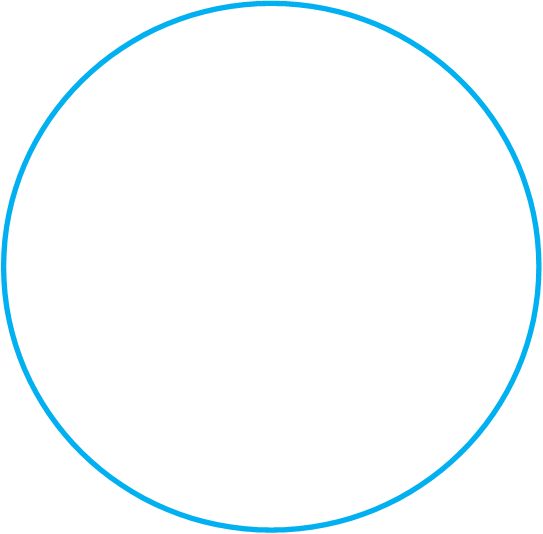 любовьчестьродинасемьядобротаотвагажизньмилосердиеденьги